День правовой помощи детямПо извилистой дорожкеШли по миру чьи-то ножки.Вдаль смотря широкими глазами,Шел малыш знакомиться с правами.При  проведении Всероссийского дня правовой помощи детям, в гости к воспитанникам старшей и подготовительной  группы пришли любимые герои мультфильмов Симка и Нолик, все вместе они совершили познавательное путешествие в страну «Правознайки».  С помощью волшебной шляпы  герои Фиксиков   познакомили детей с основными  правами:-Право на семью;-Право на имя;-Право на медицинскую помощь;-Право на образование;-Право на отдыхПутешествие было очень интересным и увлекательным, дети с удовольствием отгадывали загадки, отвечали на вопросы, а в конце всех ждал танцевальный марафон.  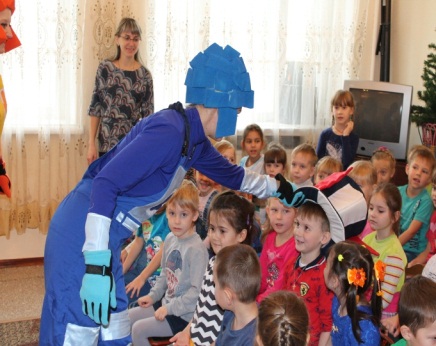 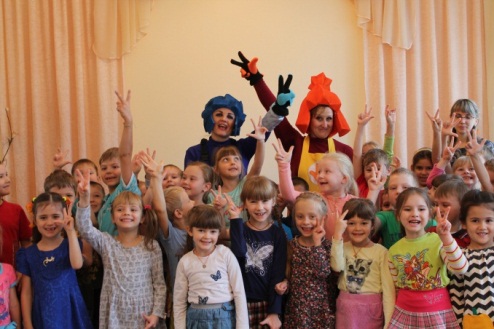 С детьми во 2-ой младшей  и средней групп проводились беседы на тему: «Мои права и обязанности».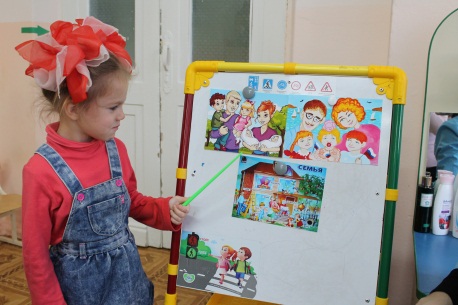 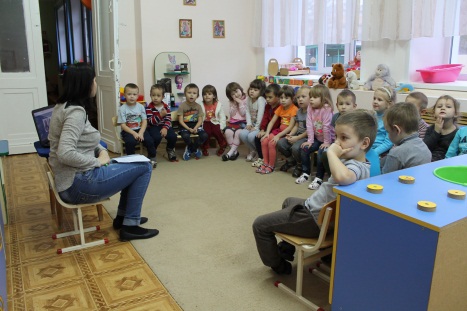 Во всех возрастных группах оформлены выставки рисунков на тему: «Моя семья».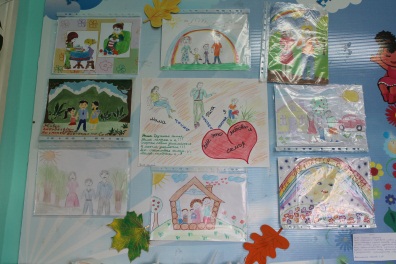 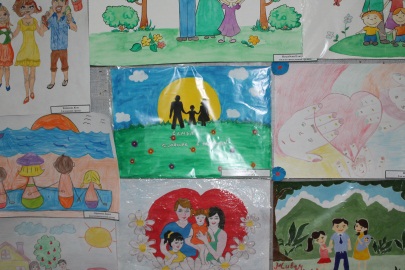 На информационных стендах для родителей оформлены консультации по повышению правовой грамотности «Права ребенка: соблюдение их в семье», оформлены  папки с телефонами и адресами социальных служб по охране прав детей.